Beilage zu Pachtlandgesuch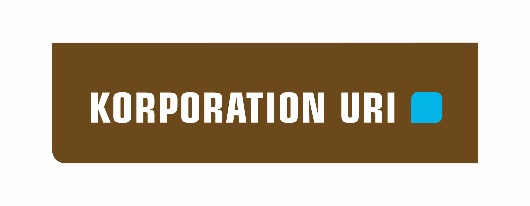 GesuchstellerWenn über 58 Jahre  Nachfolgeregelung aufzeigenAlpungHeimbetriebUnterschrift		Ergänzende Angaben zum Pachtgesuch vom NameVornameAdressePLZ / OrtGeb. Dat.TelefonMobileAusbildungKorporationsbürgerKorporationsbürger Ja NeinName, VornameAdresseGeb. Dat.AusbildungAnzahl GVE 1SAK 2Alpung Kühe Ja NeinName und Ort der AlpAnzahlAlpung Rinder Ja NeinName und Ort der AlpAnzahlAlpung Schafe / Ziegen Ja NeinName und Ort der AlpAnzahlHaupterwerb Ja Nein NeinSAK 2GVEGVEAnzahl KüheAnzahl RinderAnzahl RinderAnzahl SchmalviehFläche in m2davon Eigen (m2)davon Eigen (m2)davon Eigen (m2)in Pacht (m2)wenn ja, wowenn ja, woin Pacht von der Korporation (m2)in Pacht von der Korporation (m2)in Pacht von der Korporation (m2)in Pacht von der Korporation (m2)Eigenland verpachtetEigenland verpachtet Ja Nein NeinLandverlust in den letzten 5 JahrenLandverlust in den letzten 5 Jahren Ja Ja NeinFläche in m2 OrtEingezontes Land Ja Nein Eigenes m2 Eigenes m2 Fremdes m2Fläche in m2 OrtOrt, Datum